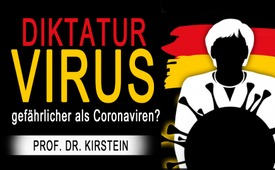 Prof. Dr. Kirstein: Diktaturvirus – gefährlicher als Coronaviren?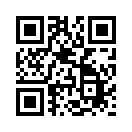 Seit Beginn der Corona-Pandemie erreicht uns eine Flut von neuen Gesetzen, Verboten und Einschränkungen. Hat sich neben dem Coronavirus ein neuer Diktaturvirus entwickelt, und ist dieser vielleicht um einiges gefährlicher? Diese Fragen u.v.m. durchleuchtet der Autor Prof. Dr. Werner Kirstein mit seinem neuen Buch: „Diktaturvirus – gefährlicher als Coronaviren?“.Ein wesentliches Merkmal einer Diktatur ist zum Beispiel das Verbot regierungskritischer Demonstrationen. Genau das wurde in der „Merkel-Diktatur“ 2020 mit Polizeigewalt durchgesetzt. Das Instrument war eine harte Lockdown-Politik, die Deutschland an seine Belastungsgrenzen gebracht hat.Hinter jeder Diktatur verbirgt sich immer eine ideologische Agenda. Hat die Politik aus der Vergangenheit nichts gelernt? – Diese Fragen u.v.m. durchleuchtet der Autor Prof. Dr. Werner Kirstein mit seinem neuen Buch: „Diktaturvirus – gefährlicher als Coronaviren?“.Damit greift Dr. Kirstein, ein erfahrener Klimatologe und Physiker, die unangenehmen Fragen und Diskussionspunkte auf, welche von den Massenmedien zugedeckt und unbeachtet blieben. Schonungslos werden in diesem Buch die bisherigen Fakten genannt. Dabei tauchen überraschende Parallelen zwischen der Klimahysterie und der Virushysterie auf.So sei die Gefahr des Corona-Virus im Vergleich zu den jährlich auftretenden Influenza-Viren relativ klein. Ein Problem für viele Menschen habe aber die Politik daraus gemacht. Sie sehe jetzt die große Chance, ihre verfehlte Wirtschafts- und Finanzpolitik zu kaschieren mit einer angeblich „unvermeidbaren“ Viruspandemie. Was man mit Öko- und Klimahysterien nicht geschafft hat, müsse jetzt mit einem vermeintlich gefährlichen Virus herbeigeredet werden. Mit Ängsten und Panikmache wolle die Politik die Menschen in die Knie zwingen. Diese Rechnung gehe jedoch nicht auf. Die Politik „denke“ viel zu simpel. Es fehle an gesundem Menschenverstand und logischem Denken. Nicht alle Bürger lassen sich an der Nase herumführen!Den Gipfel der absurden Pläne erreicht das Gedankenmodell von Klaus Schwab vom Weltwirtschaftsforum (WEF). Seine irrwitzigen Phantasien von einem „Great Reset“ bzw. von einer „Neuen Weltordnung“ sind in der politischen Ideologie zum Teil angekommen. Doch lasse laut Dr. Kirstein neben mutigen Richter-Urteilen auch die jüngste Volksabstimmung in der Schweiz gegen das CO2-Gesetz (Juni 2021) hoffen, dass sich die Vernunft wieder durchsetzt. Weitere Informationen zum Autor, Inhaltsverzeichnis und Geleitwort zum Buch finden Sie hier auf Kla.TV unter der Sendung als PDF-Datei. von jo./ts.Quellen:Buch von Prof. Dr. Werner Kirstein: „Diktaturvirus – gefährlicher als Coronaviren? Sind viele Politiker schon infiziert?“, Mai 2021, All-Stern-VerlagAls Ergänzung empfiehlt Dr. Kirstein das Buch von Hans Hofmann-Reinecke: 
„Grün und Dumm - Die Natur lässt sich nicht zum Narren halten“ (2020). Das könnte Sie auch interessieren:#KlausSchwab - www.kla.tv/KlausSchwab

#GreatReset - www.kla.tv/GreatReset

#WernerKirstein - www.kla.tv/WernerKirstein

#Coronavirus - Covid-19 - www.kla.tv/Coronavirus

#WEF - www.kla.tv/WEFKla.TV – Die anderen Nachrichten ... frei – unabhängig – unzensiert ...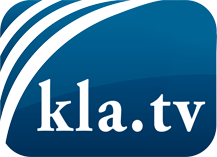 was die Medien nicht verschweigen sollten ...wenig Gehörtes vom Volk, für das Volk ...tägliche News ab 19:45 Uhr auf www.kla.tvDranbleiben lohnt sich!Kostenloses Abonnement mit wöchentlichen News per E-Mail erhalten Sie unter: www.kla.tv/aboSicherheitshinweis:Gegenstimmen werden leider immer weiter zensiert und unterdrückt. Solange wir nicht gemäß den Interessen und Ideologien der Systempresse berichten, müssen wir jederzeit damit rechnen, dass Vorwände gesucht werden, um Kla.TV zu sperren oder zu schaden.Vernetzen Sie sich darum heute noch internetunabhängig!
Klicken Sie hier: www.kla.tv/vernetzungLizenz:    Creative Commons-Lizenz mit Namensnennung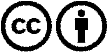 Verbreitung und Wiederaufbereitung ist mit Namensnennung erwünscht! Das Material darf jedoch nicht aus dem Kontext gerissen präsentiert werden. Mit öffentlichen Geldern (GEZ, Serafe, GIS, ...) finanzierte Institutionen ist die Verwendung ohne Rückfrage untersagt. Verstöße können strafrechtlich verfolgt werden.